​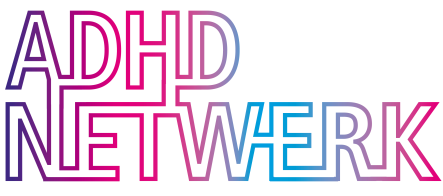 Programma  53e Netwerkmeeting – in webinar vorm: Het programma werd eerder aangekondigd voor 19 maart jl. maar dit moest vanwege COVID-19 worden geannuleerd.
Datum: donderdag 29 oktober 2020
Online voordrachten van 19.30 - 21.30 uur
Aanmelding deelname: inschrijven via het inschrijfformulier meetings/congressen tot uiterlijk 28 oktober a.s. Gratis voor leden; professionele belangstellenden die geen lid zijn kunnen deelnemen door lid te worden voor € 75 /€ 100​Programma
19.30 – 19.35 uur       Inleiding door Els van den Ban, voorzitter
19.35 – 20.15 uur       Manja de Neef – De behandeling van een negatief zelfbeeld   Het zelfbeeld wordt op jonge leeftijd gevormd, onder meer door de feedback uit de omgeving van het kind over zijn gedrag en zijn prestaties. Mensen met ADHD hebben een verhoogde kans  in de loop van hun leven veel negatieve feedback te krijgen, eerst van ouders, leerkrachten, medeleerlingen en leeftijdgenoten, later van partner, vrienden en collega’s.  Door hun problematiek  blijven hun prestaties ook daadwerkelijk nogal eens achter bij die van anderen, wat zij zelf maar al te goed in de gaten hebben. Je kunt dus verwachten dat het risico op het ontwikkelen van een negatief zelfbeeld groot is. In haar lezing laat Manja de Neef zien hoe een dergelijk negatief zelfbeeld te herstellen is.De Neef is docent bij RINO A'dam en opleider en supervisor van de Vereniging voor Gedragstherapie en Cognitieve therapie (VGCt). Zij schreef onder meer ‘Negatief zelfbeeld behandelen; tips en tools voor therapeuten’ (2018).20.15– 20.55 uur        Miriam Wauters – Een laag zelfbeeld bij ADHD: waar plaats    je dit in de behandeling?Uit onderzoek blijkt dat ADHD een negatieve invloed heeft op het dagelijks functioneren en de ontwikkeling van het zelfbeeld. In het Diagnostisch Interview voor ADHD bij volwassenen (de DIVA) worden hier specifieke vragen over gesteld. Het behandelaanbod bij ADHD bestaat o.a. uit farmacotherapie, psycho-educatie en cognitieve gedragstherapie. Het aanbod voor specifieke behandeling van het zelfbeeld wordt bij een enkele instelling als aanvullende behandelmodule aangeboden. De vraag is of het zelfbeeld bij ADHD in de behandeling bij volwassenen de aandacht krijgt die het verdient. Miriam Wauters, verpleegkundig specialist en ervaringsprofessional, geeft hierop haar visie. Haar bijdrage wordt ondersteund door Bas de Jong, arts io en ervaringsdeskundige.20.55 – 21.35 uur          Andreia Hazewinkel en Esther Vrouwenfelder  –    Schematherapie bij ADHD Schematherapie is een bewezen behandelmethode bij persoonlijkheidsstoornissen en recidiverende depressies. Sinds enkele jaren passen wij de behandeling ook toe bij personen met ADHD die worstelen met thema’s als zelfbeeld, emotieregulatie, identiteit en die steeds vastlopen in dezelfde patronen. De behandeling is een mix van cognitieve en ervaringsgerichte technieken en deze afwisseling maakt het zeer geschikt voor ADHD. Er is nog geen goed onderzoek of deze behandeling effectief is bij ADHD, maar wij vonden bij een eerste inventarisatie wel een daling van klachten en maladaptieve patronen (schema’s). Andreia Hazewinkel is psychiater bij de afdeling ADHD voor volwassenen en ouderen van PsyQ in Den Haag. Esther Vrouwenfelder is klinisch psycholoog i.o., voorheen werkzaam bij de afdeling ADHD voor volwassenen en ouderen van PsyQ in Den Haag, momenteel bij de afdeling Persoonlijkheidsstoornissen van PsyQ in Den Haag.  
Graag tot 29 oktober 2020.Met vriendelijke groet,

Els van den Ban,
voorzitter Stichting ADHD Netwerk

Accreditatie voor deze 2 uur durende nascholing is aangevraagd bij NVVP, NVK, NIP, FGZPt, K&J/OG, ABSG, VSR en V&VN.